            		Eppynt Carriage Club Ltd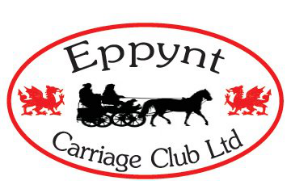 			   One Day Entry 2024                                                               PLEASR TICK CLASS ENTERING (TESTS CAN BE FOUND ON BC WEBSITE)Disclaimer of liability: Neither the LANDOWNER or ORGANISERS of the event or any AGENT, Employee or Representative of the LANDOWNER or ORGANISERS accept any responsibility or liability for any accident, loss, injury or illness to animal, vehicles, drivers, grooms, spectators, land or any other person or property whatsoever, however causedPlease send entry form and fee to: Brenda Cowdell, 2 Bungalow, Llaneglwys, Builth Wells, Powys LD2 3BQ Cheques payable to Eppynt Carriage Club Ltd Online entries to: e.c.c.membership.secretary@hotmail.com Bank transfers to: 30 63 59 20564960Please use this space for any additional information that you think will help the organisers: eg: sharing grooms or carriages or if you want a later or earlier start time.NameAddressTel NoEmail:Name of GroomParent/Guardian Signature for Junior DriversLlethercynon Event Date Name of Affiliated Club you are a member ofCertius Dressage testNovice HorseNewcomerOpen HorseSmall PonyPony MultiplesNovice PonyHorse MultiplesOpen Pony                      Long ReiningEntry FeeMember Over 18   £23.00Non Member Over 18£33.00Junior Member Under 18£23.00Junior Non Member Under 18£33.00I have been safety assessed and hold a current certificate of proofI am carrying a fire extinguisherI agree to abide by the club rules and accept the above disclaimer and have ticked all the boxesSignedDate